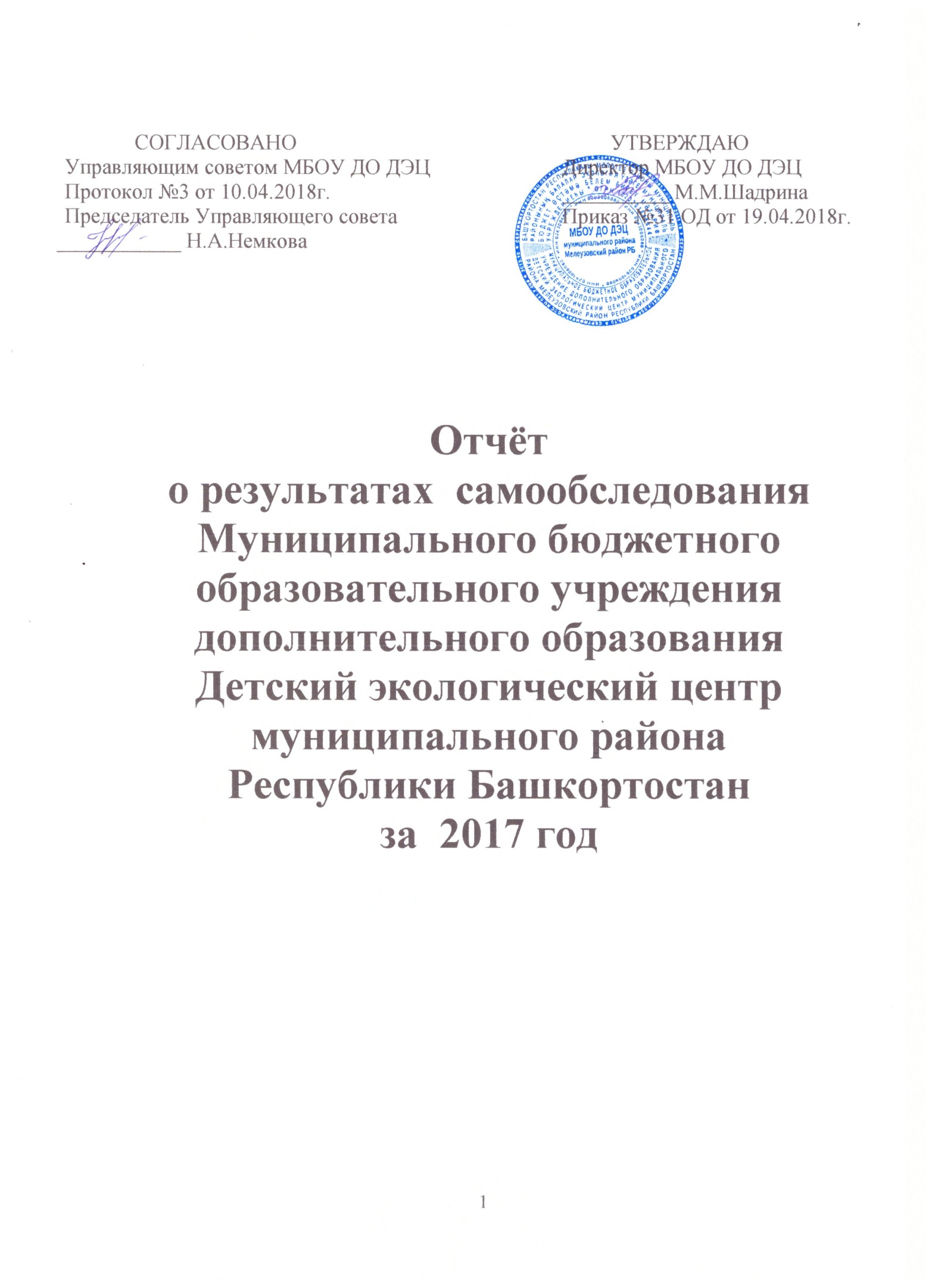                                1. Общие сведения об  учреждении.       Полное наименование образовательного учреждения в соответствии с Уставом:   Муниципальное бюджетное образовательное учреждение дополнительного образования  Детский экологический центр муниципального района Мелеузовский район Республики БашкортостанЮридический адрес: 453850, Россия, Республика Башкортостан, г. Мелеуз,  улица Первомайская, 1аФактический адрес:  453850, Россия,  Республика Башкортостан, г. Мелеуз, улица Первомайская, 1аТелефоны:                                 (34764)50690 Учредитель:  Администрация муниципального района  Мелеузовский район Республики Башкортостан453850, Республика Башкортостан,  г.Мелеуз, ул.  Воровского 11, тел (34764)31442Организационно-правовая форма:  учреждение по своей организационно-правовой форме является муниципальным бюджетным образовательным  учреждением, по типу образовательной организации - учреждением дополнительного образования.  Свидетельство о постановке на учет  Российской организации в налоговом органе по месту её нахождения.  Дата постановки 01.01.2013г., присвоен  инн\кпп 0263006080\026301001, серия 02 № 007326402Лицензия   № 3335 от 30.10.15г.   Учреждение является юридическим лицом, находящимся в ведомственном подчинении муниципального района Мелеузовский район Республики Башкортостан в лице Администрации муниципального района Мелеузовский район Республики Башкортостан.Учреждение осуществляет образовательную деятельность по режиму шестидневной рабочей недели.Филиалов, представительств и других подразделений  нет. Учре Руководитель учреждения:  директор     Шадрина Марина Михайловна      тел: (34764) 50690                                         2. Система управления учреждением.       Управление Учреждением осуществляется в соответствии с законодательством Российской Федерации, на основе сочетания принципов единоначалия и коллегиальности        Единоличным исполнительным органом Учреждения является его руководитель  директор, назначаемый и освобождаемый от должности Учредителем. Руководитель Учреждения действует на основе законодательства и Устава Учреждения, осуществляет текущее руководство деятельностью Учреждения и подотчётен Учредителю.В Учреждении сформированы  коллегиальные органы управления, к которым относятся:общее собрание (конференция) работников Учреждения,   педагогический совет, Совет учреждения и другие. Коллегиальные  органы управления  формируются  в установленном Федеральным законом от 29.12.2012 №273-ФЗ «Об образовании в Российской Федерации», локальными нормативными актами Учреждения, уставом,  регистрируются в номенклатуре дел Учреждения. Общее собрание трудового коллектива - постоянно действующий коллегиальный орган управления Учреждением. Создан для рассмотрения основных вопросов трудовой деятельности.      Педагогический совет - постоянно действующий коллегиальный орган управления. Создан для  решения задач развития и совершенствования образовательной деятельности, повышения педагогического мастерства и творческого роста педагогов  и учащихся Учреждения.  Управляющий Совет создан с целью содействия осуществлению самоуправленческих начал, развитию инициативы коллектива, реализации прав автономии Учреждения в решении вопросов, способствующих организации образовательной и финансово-хозяйственной деятельности, расширению коллегиальных, демократических форм управления и воплощению в жизнь государственно-общественных принципов управления.           В целях учета мнения учащихся, родителей (законных представителей) несовершеннолетних учащихся и педагогических работников по вопросам управления Учреждения и при принятии Учреждением локальных нормативных актов, затрагивающих их права и законные интересы, по инициативе учащихся, родителей (законных представителей) несовершеннолетних учащихся и педагогических работников в Учреждении  созданы  советы  родителей (законных представителей) несовершеннолетних учащихся (далее - советы родителей);действуют профессиональные союзы   работников Учреждения (далее - представительные органы     работников).  Совет родителей   является  органом общественного самоуправления и работает в тесном контакте с администрацией,  педагогическим советом и другими  органами самоуправления Учреждения. Совет родителей  создается  с целью оказания помощи педагогическому коллективу в воспитании и обучении учащихся, обеспечении единства требований к ним Профессиональные союзы работников Учреждения - первичная профсоюзная организация Учреждения  является структурным подразделением Профсоюза работников народного образования и науки Российской Федерации  и структурным звеном Мелеузовской городской и районной организации Башкирской организации Профсоюза работников народного образования и науки РФ.    Основной целью первичной профсоюзной организации Учреждения  является реализация уставных целей и задач Профсоюза по представительству и защите индивидуальных и коллективных социально-трудовых, профессиональных прав и интересов членов Профсоюза при взаимодействии с работодателем, его представителями, органами местного самоуправления, общественными и иными организациями Учреждения.                                             3. Образовательная деятельность     3.1.  Учреждение  осуществляет свою деятельность в соответствии с Федеральным законом от 29.12.2012 №273-ФЗ «Об образовании в Российской Федерации».        Предметом деятельности Учреждения являются: образовательная деятельность по дополнительным  общеобразовательным   программам естественнонаучной, туристско-краеведческой и социально-педагогической направленности.       Основной целью работы Учреждения является: формирование и развитие творческих способностей детей и взрослых, удовлетворение их индивидуальных потребностей в интеллектуальном, нравственном и физическом совершенствовании, формирование культуры здорового и безопасного образа жизни, укрепление здоровья, а также на организацию их свободного времени.       Учреждение осуществляет свою деятельность в соответствии с предметом и целями деятельности, определенными в соответствии с федеральными законами, иными нормативными правовыми актами и  уставом МБОУ ДО ДЭЦ.     Обучение в Учреждении проводится  в очной  форме обучения, на русском языке. Продолжительность обучения определяется дополнительными общеобразовательными   программами   и учебным планом.         Учреждение  организует образовательный процесс в соответствии с индивидуальными учебными планами в объединениях по интересам, сформированных в группы учащихся одного возраста или разных возрастных категорий (разновозрастные группы), являющиеся основным составом объединения, а также индивидуально.      Занятия в объединениях проводятся по дополнительным общеобразовательным  программам    естественно - научной, туристско-краеведческой, социально-педагогической направленности.  Дополнительные общеобразовательные программы самостоятельно разрабатываются и утверждаются Учреждением.       Учреждение осуществляет свою деятельность по реализации в полном объеме дополнительных общеобразовательных  программ в соответствии  с возрастными, психофизическими особенностями, склонностями, способностями, интересами и потребностями учащихся; создает  безопасные условия обучения, воспитания учащихся,  в соответствии с установленными нормами, обеспечивающими жизнь и здоровье учащихся, работников Учреждения; соблюдает права и свободы учащихся, родителей (законных представителей) несовершеннолетних учащихся, работников Учреждения. 3.2. Режим работы.Учреждение реализует дополнительные общеобразовательные  программы в течение всего календарного года, включая каникулярное время. Учебный год начинается 1 сентября, заканчивается 31 мая. Продолжительность учебного года -34 недели.Продолжительность учебной недели - 6 дней. Занятия проводятся в две смены:1 смена - 9.00ч. до 13.00ч.,  2 смена – с 13.00ч. до 20.00ч.        В соответствии с санитарно-эпидемиологическими правилами  и нормативами  СанПиН 2.4.4.3172-14 “Санитарно-эпидемиологические требования к устройству, содержанию и организации режима работы образовательных организаций дополнительного образования детей” (утв. постановлением Главного государственного санитарного врача РФ от 4 июля 2014 г. № 41)  и Уставом МБОУ ДО ДЭЦ  продолжительность и периодичность занятий:Расписание звонков:                                                       1 смена                                                           2  сменаЛетняя полевая практика с 1 июня  по 21июня 3.3. В область деятельности МБОУ ДО ДЭЦ входят несколько образовательных направлений: естественно -научное, эколого-биологическое, туристско-краеведческое, социально-педагогическое. Обучение в объединениях ведётся по 27 дополнительным общеобразовательным программам, которые являются общеразвивающими программами. 21 образовательная  программа является  основой  образовательной  деятельности  естественно - научной  направленности, 4  программы – туристско-краеведческой направленности, 2  программы  социально-педагогической  направленности.         Срок  обучения по 15  программам  - 3 года обучения,  5 программ-  2 года обучения,  7 программ –   1 года обучения.  Программный материал объединений рассчитан на разные возрастные группы от 7 до 16 лет.        Все программы  выполнены в авторском варианте и адаптированы к местным условиям: возрасту детей, образовательным запросам и интересам, наличию краеведческого материала. Образовательные программы  рассматриваются методическим экспертным  советом   МБОУ ДО  ДЭЦ, имеют внешние рецензии, реализуются согласно закону об образовании, соответствуют целям и задачам деятельности МБОУ ДО ДЭЦ. Одна программа    прошла экспертизу в Программно- экспертном совете (ИРО РБ), где ей присвоен статус авторской.      Весь программный материал подразделен на учебные курсы по годам обучения. Программа каждого года обучения имеет тематический план, который раскрывает последовательность и  поэтапность  осуществления программы, а также план воспитательной работы.      В учреждении  обучаются 838 учащихся в 56 учебных группах, из них – 405  учащихся  первого года обучения, 303 -  второго года обучения,  130 -  третьего года обучения.                В процессе реализации дополнительных общеобразовательных программ сочетаются индивидуальные, групповые и массовые формы работы с детьми, используются традиционные  элементы новых технологий обучения. Внедряются в практику занятий обучение исследовательской деятельности. 3.4 Воспитательная работаЦель воспитательной работы МБОУ ДО ДЭЦ – создание единого воспитательного пространства на основе интеллектуального развития, профессионального самоопределения и образовательно-развивающей деятельности подростков. Для реализации цели поставлены следующие  задачи: -создание условий для интеллектуального, эстетического, физического, коммуникативного самовыражения личности учащегося; - изучение потребностей, интересов, склонностей и других личностных характеристик детей; - воспитание в детях взаимоуважение (взаимопомощь, доброе отношение друг к другу); - формирование бережного отношения к природе; - развитие творческой деятельности; - развитие активной жизненной позиции учащихся; - внедрение  инновационных  педагогических технологий, форм и методов воспитания. Приоритетным видом деятельности в воспитательной работе МБОУ ДО ДЭЦ  является:- коллективная творческая деятельность - основу этой деятельности составляет коллективное (совместное) творческое дело. Надежным результатом творческих дел является позитивная активность воспитанников, причем не зрительская, а деятельная, сопровождающаяся в той или иной мере чувством коллективного авторства;- самоуправление - дети очень любят выполнять различные поручения. Они чувствуют себя значимыми, нужными, ждут возможности проявить себя. Старшие стремятся организовать и руководить сами, быть лидерами в различных делах. Принципы, положенные в основу массовых мероприятий:- принцип информационной насыщенности предполагает наличие исторических, краеведческих, культурных, этнических, научно-технических и других сведений и факторов; - принцип диалогичности предусматривает равноправное взаимодействие взрослых и детей; - принцип вариативности предполагает использование различных форм работы.Воспитательная работа в Учреждении строится с учетом возрастного критерия учащихся. При планировании работы учитываются традиционные мероприятия, связанные с юбилейными и государственными датами. Воспитательная работа Учреждения отражает необходимый обществу и государству социальный заказ на воспитание гражданина своей Родины, патриота с активной жизненной позицией. При организации воспитательной деятельности используются следующие формы работы с родителями: индивидуальные беседы; совместные праздники, конкурсы; дни открытых дверей. Направления воспитательной работы: интеллектуальное, духовно-нравственное, гражданско-патриотическое, экологическое, туристско-краеведческое.В рамках реализации интеллектуального направления  для учащихся традиционно проводятся массовые интеллектуально-развивающие мероприятия «Птицеград», «Эрудит», «Планета детства», «Робинзонада» и многие другие.Духовно- нравственное направление формирует у учащихся понимание смысла человеческого существования, ценности своей жизни и жизни других людей. Данное направление воспитательной работы нацелено на то, чтобы открыть самый широкий простор для творческой деятельности учащихся, сделать их жизнь богатой и многогранной. В рамках данного направления реализуются мероприятия по здоровому образу жизни, профилактике вредных привычек, беседы по половому воспитанию подростков, КВН, викторины, конкурсы «Папа, мама, я – дружная семья», «А ну-ка, парни!», изучение родословных и др.Гражданско-патриотическое воспитание осуществляется посредством реализации образовательно-воспитательного проекта «Растем патриотами», проведением военно-спортивной игры «Зарница», проведением походов и экскурсий по родному краю, участием в республиканских конкурсах «Башкортостан – мой край родной», «Дорогами Отечества», сбором информации и проведением встреч с известными людьми района и Республики Башкортостан.В рамках экологического направления проводятся природоохранные акции «Кормушка», «Первоцвет», «Скворец», «В мире нет вещей ненужных», «День Земли». Младшие школьники вовлечены в работу проекта «Муравьишка» и «Говорящие тропы». Организованы и проведены массовые мероприятия «По страницам Красной книги», «День леса», «Экоград» и др. 	Туристско-краеведческое направление создает  условия для реализации краеведческой деятельности и детского туризма, развития и укрепления физического здоровья учащихся. В рамках данного направления функционирует ДЭТЛ «Привольная поляна», ежегодно проводится туристический слёт для младших школьников «Рюкзачок», спортивное ориентирование для учащихся старших классов, учащиеся принимают участие в соревнованиях по пешеходному туризму.3.4.2. Инновационная  деятельность. В Детском экологическом центре  создан комплекс организационно-педагогических условий для  выявления и развития творческой  индивидуальности  одарённых детей - это работа педагогов и детей  по педагогическому   проекту  «Развитие творческой одарённости». Главные  направления  работы проекта:  пропаганда экологических знаний путём вовлечения детей в массовые мероприятия, создание образовательной среды для развития и поддержки творческой одарённости ребёнка, социальная адаптация детей, профессиональная ориентация.  Работа в рамках проекта ведётся на трёх образовательных уровнях.  Включаясь  в   образовательный процесс,   ребёнок переходит с одного уровня  образовательного  пространства на другой.Первый образовательный уровень   педагогического проекта «Развитие творческой одарённости» - система мероприятий по выявлению одарённых  детей в области экологии с их дальнейшим привлечением к обучению в творческих объединениях.Второй образовательный уровень педагогического проекта «Развитие творческой одарённости» - обучение детей в  творческих объединениях  по учебно-исследовательским программам.  Учащиеся  творческих объединений  вовлекаются в работу эколого-краеведческих  образовательных проектов. Это третий  уровень работы педагогического проекта «Развитие творческой одарённости»	  Для реализации  педагогического проекта «Развитие творческой одарённости» создано необходимое программно - методическое обеспечение: положения о независимой экологической олимпиаде,  об экологической игре «Робинзонада», о муниципальном слёте юных экологов,  о летней полевой практике в  эколого-туристском лагере «Привольная поляна»,  о школе «Юного экскурсовода»,   о научном обществе детей и педагогов «Открытие»,  о творческой группе учащихся;  разработана  программа  работы эколого-туристского  лагеря  «Привольная поляна», учебно – исследовательские  программы,  методические  рекомендации  по использованию туристических маршрутов. В процессе реализации педагогического проекта «Развитие творческой одарённости» формируется личность ребёнка, владеющая  экологическими знаниями и навыками исследовательской работы, культурой экологического поведения и общечеловеческими нравственно-ценностными ориентациями,  экологическим мировоззрением и личным природоохранным поведением.3.4.3. Работа  творческих объединений по индивидуальным образовательным траекториям. В учреждении реализуются дополнительные общеобразовательные  программы учебно-исследовательского направления: экологи-исследователи, зоологи-исследователи, цветоводы- исследователи, исследователи природы,  охрана окружающей среды, природа родного края, краеведы-исследователи Педагоги учреждения, работающие по дополнительным общеобразовательным  программам учебно-исследовательского направления создают  индивидуальные образовательные траектории   – персональный путь реализации личностного потенциала каждого ученика. Личностный потенциал ученика – это совокупность его способностей: познавательных, творческих, коммуникативных.  Под индивидуальной образовательной траекторией понимается содержание образования и уровни его освоения, в соответствии с дополнительной общеобразовательной программой  и запросом ученика для достижения личностно значимых образовательных результатов. Содержание индивидуальной образовательной траекторией определяется  дополнительными общеобразовательными программами в рамках учебного плана  учреждения. Индивидуальная  образовательная траектории  нацелена на получение прикладных знаний, умений и навыков в области экологии и краеведения, на  формирование дополнительных знаний, умений и навыков, на увеличение объема содержания образования. При составлении индивидуальной образовательной траектории учитываются  возможности, способности, перспективы, интересы учащегося. На занятиях  учитывает индивидуальные интересы детей; особенности учебной деятельности; предпочитаемые виды учебных занятий; способы работы с учебным материалом; особенности усвоения учебного материала. Сам ученик, вместе с педагогом  выбирает  способы, виды деятельности, формы контроля, т.е. программирует свою образовательную деятельность. Результаты движения по образовательной траектории  проверяются  ориентируясь на созданный учениками продукт; полученные знания, которые реализуются в умениях оперировать ими в стандартной или творческой ситуации, отмечая формирование различного вида умений – мыслительных, коммуникативных, познавательных и т.д.        В результате индивидуального образовательного движения каждый ученик пишет учебно-исследовательскую работу, участвует в конкурсах и олимпиадах  муниципального,  республиканского и российского  уровней. 4. Содержание и качество подготовки учащихся.        Качество образовательной деятельности определяется по результатам тестирований, собеседований, итоговых занятий, игр, конкурсов, походов. Результативность реализуемых программ оценивается по степени участия детей в олимпиадах, конференциях, конкурсах.       В 2017 году десять учащихся  приняли участие в муниципальном этапе всероссийской олимпиады школьников по экологии (четыре победителя и шесть призеров), трое - в муниципальном этапе республиканского конкурса исследовательских работ в рамках Малой академии наук РБ (один победитель), пятеро – в муниципальной научно-практической конференции «День знаний, науки и творчества-2017» (два призера).Учащиеся приняли участие в девятнадцати Республиканских конкурсах со следующими результатами: три победителя и восемь призеров в Республиканской конференции по проектам ЮНЕСКО и в рамках всемирного движения «Марш парков», один призер в Республиканском интернет - конкурсе «Птицы Башкирии», победитель в Республиканском конкурсе исследовательских работ «Молодёжь Башкортостана исследует окружающую среду»,  победитель в номинации «Полевая орнитология» 25-го  Республиканского слёта-конкурса юных экологов и лесоводов, призер в Республиканском конкурсе исследовательских проектов «Дорогами Отечества», призер в Республиканском конкурсе исследовательских работ «Шаг в науку», по одному победителю и призеру в  Первенстве Республики Башкортостан по спортивному туризму  «Зимняя вишня - 2017», по одному победителю и призеру в открытых зональных соревнованиях  по спортивному туризму.        В 2017 году учащиеся  приняли участие в четырёх региональных этапах Всероссийских конкурсов со следующими результатами: Всероссийский лесной юниорский конкурс «Подрост» - два призера, Всероссийская олимпиада школьников по экологии - три призера, Всероссийский конкурс исследовательских работ дошкольников и младших школьников «Я - исследователь» - три призера, Всероссийский конкурс «Зелёные технологии глазами подростка»- победитель.        В региональном этапе международного конкурса «Зеленая планета» - один победитель. По результатам участия во Всероссийском открытом чемпионате по спортивному туризму – один победитель и два призёра.5. Внутренняя система оценки качества образования         Локальным актом, регламентирующим внутреннюю оценку качества образования является положение о внутреннем контроле в МБОУ ДО ДЭЦ. Задачами внутреннего  контроля является получение объективной информации о состоянии преподавания дисциплин, совершенствование организации образовательного процесса, анализ достижений в обучении и воспитании для прогнозирования перспектив развития  учреждения, подготовка экспертных материалов к аттестации педагогических работников, корректировка тематического планирования образовательных программ.        В целях систематического контроля за качеством усвоения  учащимися  образовательных программ,  в  МБОУ ДО ДЭЦ  существует циклограмма контроля образовательного процесса, включающая следующие виды контроля:  контроль за организацией педагогических мероприятий, за организационными вопросами обучения, за методической работой, за организацией учебно-воспитательного процесса.         Проводится  ежемесячный контроль за ведением журналов; за наполняемостью групп;за соблюдением правил внутреннего трудового распорядка; посещение занятий5.1. Степень усвоения программного материала  по дополнительным общеобразовательным программам.                                          6.  Кадровое обеспечение6.1. В учреждении  работают 12  педагогов  дополнительного образования и 3 совместителя.   Из числа основных работников 83,3 % педагогов имеют высшее педагогическое образование, 15,4% – средне - специальное; 83,3% педагогов имеют высшую квалифицированную категорию, 8,3% педагогов – первую.  Из 12 педагогов - 6 имеют звание «Отличник образования РБ», 1 педагог звание «Почетный работник начального профессионального образования РФ», 1 педагог звание «Почетный работник общего образования РФ», 1 педагог награжден Почетной грамотой Министерства образования РБ, один педагог – обладатель Гранта Главы Администрации муниципального района Мелеузовский район РБ. 6.2. Тарифно-квалификационные сведения о педагогах 6.3. Педагоги учреждения работают по проблемным или методическим темам с положительными результатами6.4. Педагоги являются руководителями  образовательных  проектов                                        7. Учебно-методическое обеспечениеРеализуемые образовательные программы и их  программно-методического оснащение.В учреждении имеется подписка на электронные профессиональные издания  издательского дома  «1 сентября» - «Биология», «География», «Здоровье детей»,  «Управление школой»,  «Спорт в школе», «ОБЖ», «Классное руководство».  Имеется  сайт  учреждения  http://dec674.wix.com/doddec. 8. Материально-техническая базаПеречень оборудования и приспособлений, применяемых  на рабочем месте. 9. Показатели деятельности10.  Соответствие деятельности учреждения  требованиям законодательства.10.1. МБОУ ДО ДЭЦ осуществляет свою деятельность в соответствии с Федеральным законом от 29.12.2012 №273-ФЗ «Об образовании в Российской Федерации» и Уставом МБОУ ДО ДЭЦ в том числе:обеспечивает реализацию в полном объеме дополнительных общеобразовательных  программ, соответствие применяемых форм, средств, методов обучения и воспитания возрастным, психофизическим особенностям, склонностям, способностям, интересам и потребностям учащихся;создаёт безопасные условия обучения, воспитания учащихся,  в соответствии с установленными нормами, обеспечивающими жизнь и здоровье учащихся, работников Учреждения;соблюдает права и свободы учащихся, родителей (законных представителей) несовершеннолетних учащихся, работников Учреждения. 10.2.  Предметом деятельности Учреждения являются: образовательная деятельность по дополнительным общеобразовательным программам естественно - научной, туристско-краеведческой и социально-педагогической направленности.10.3. Целями деятельности  Учреждения являются: формирование и развитие творческих способностей детей и взрослых, удовлетворение их индивидуальных потребностей в интеллектуальном, нравственном и физическом совершенствовании, формирование культуры здорового и безопасного образа жизни, укрепление здоровья, а также на организацию их свободного времени.Для   выполнения  поставленных   целей   Учреждение  осуществляет    следующие виды деятельности:   организация работы учреждения по направлениям: эколого-биологическое, туристско-краеведческое, естественно-научное, социально-педагогическое;реализация  дополнительных общеобразовательных   программ  естественно - научной, туристско-краеведческой и социально-педагогической направленности;организация  работы по обучению детей в течение всего календарного года, включая каникулярное время;организация  массовых мероприятий: слетов, олимпиад, конкурсов, экспедиций, походов, экскурсий, соревнований, смотров, конференций, выставок, профильных и оздоровительных лагерей;организация учебно-исследовательской деятельности с учащимися;организация работы с учащимися по здоровому и безопасному образу жизни.11. Динамика развития в сравнении с предыдущим отчетным периодом.-увеличилось количество участников,  призеров и победителей муниципальных  и республиканских конкурсов; -активизировалась работа  по участию в  туристических конкурсах республиканского и российского уровней;   -организована краеведческая и эколого-просветительская работа с учащимися общеобразовательных учреждений  и воспитанниками дошкольных образовательных учреждений  по проектам «Растем патриотами», «Прошлое в настоящем», «Говорящие тропы»;  -вырос уровень  организации  городских природоохранных акций  «Кормушка», «В мире нет вещей ненужных», «С любовью к России делами добрыми едины»; - активизировалась методическая работа педагогов; 12. Успехи, достижения, проблемы в работе коллектива.12 .1. Успехи, достижения.-учреждение стало лауреатом-победителем Открытого публичного Всероссийского смотра-конкурса образовательных организаций;- один педагог стал призером регионального этапа всероссийского конкурса «Сердце отдаю детям»;- одна дополнительная общеобразовательная программа прошла экспертизу  Программного экспертного совета (ИРО РБ) и получила статус авторской. - 7  работают  по экологическим образовательным проектам, опыт работы 3 педагогов обобщен и оформлен; - 8 педагогов   работают по проблемным темам; - педагоги имеют систематические публикации на сайте Инфоурок; - в течение года работали  «Школа юного экскурсовода», «Школа спортивного ориентирования»;- учреждение  ведет тесное сотрудничество с общеобразовательными учреждениями по экологическому образованию учащихся;- для учащихся общеобразовательных учреждений  проводятся экскурсии по историческим и памятным   местам города;  - в летний период организована работа лагеря с дневным пребыванием детей,  профильного эколого-туристического лагеря «Привольная поляна», детской дворовой площадки.12.2. Проблемы в работе коллектива.Улучшить научно-методическую работу учащихся и педагогов Улучшить научно-методическое обеспечение образовательного       процесса.Добиваться  постоянной стабилизации состава учащихся объединений.Использовать новые педагогические технологии.Улучшить  координационную  работу по экологическому образованию в школах города и района.12.3. Возможные пути решения:  -продолжить  работу  по единой методической теме: «Технология организации проектной и исследовательской деятельности учащихся»;  - способствовать повышению качества преподавания с учетом изменений, происходящих в сфере образования;- активизировать работу с детьми, требующими особого педагогического  внимания;- продолжить практику участия педагогов в составе членов жюри городских и республиканских конкурсов;- проводить целенаправленную подготовку творчески одарённых   учащихся к олимпиадам разного уровня;-усилить контроль полноты и качества реализации дополнительных общеобразовательных программ;  - активизировать работу по формированию у педагогов ИКТ - компетенций для эффективного использования имеющихся в учреждении ТСО;-своевременно повышать квалификацию педагогических и руководящих работников по основным направлениям  модернизации системы общего образования РБ; -обобщить опыт работы по организации и проведению воспитательных и спортивно – оздоровительных мероприятий;-продолжить работу по совершенствованию содержания дополнительных общеобразовательных программ в соответствии с нововведениями в системе образования; -работать над совершенствованием содержания  методического обеспечения    образовательных программ;-активизировать издательскую деятельность;- развивать платные дополнительные образовательные услуги;-работать над совершенствованием  содержания  программно-методической документации педагогов дополнительного образования;-работать над созданием индивидуальных образовательных траекторий при обучении по  учебно-исследовательским программам; -активизировать работу по профилактике правонарушений среди подростков;-начать работу по созданию банка данных исследовательских работ учащихся;-начать работу по составлению каталога электронных образовательных ресурсов Учреждения;-создавать условия  для формирования здоровой личности ребенка, психического и физического саморазвития учащихся  и педагогов;- совершенствовать досуговую деятельность детей в  каникулярное время;- улучшать работу с родительской общественностью;-продолжить работу по  взаимодействию с общеобразовательными учреждениями  в рамках ФГОС;-развивать инновационную  и  опытно-экспериментальную деятельность педагогов на основе использования информационно - коммуникационных технологий;-систематически повышать профессионализм педагогов путём участия в республиканских и российских конференциях, слетах, конкурсах;- принимать активное участие в Интернет - конкурсах;- активизировать издательскую деятельность;- использовать имеющейся ресурс  оргтехники;- развивать сетевые взаимодействия в образовательной деятельности;-продолжить работу по краеведческим  проектам «Растем патриотами»  «Прошлое в настоящем»;- продолжить работу  школ «Юного экскурсовода», «Пешеходного туризма»;-продолжить работу по организации и проведению  мероприятий в каникулярное время для    учащихся общеобразовательных учреждений;- продолжить работу по проведению муниципальных этапов природоохранных акций «Кормушка», «Скворец», «В мире нет вещей ненужных», «С любовью к России делами добрыми едины»;-продолжить работу по организации внеурочной деятельности с  учащимися по ФГОС;-продолжить координационную работу  по участию образовательных учреждений   в республиканских природоохранных акциях.ПоказателиЕстественно -научное направлениеТуристско-краеведческое направлениеСоциально-педагогическое направлениеПродолжительность учебной недели (дней)666Продолжительность занятий (мин)  3 занятия по 45 мин.3 занятия по 45 мин.3 занятия по 45 мин.Продолжительность перерывов (мин) 151515 Периодичность проведения занятий 2-3 занятия неделю2 -3 занятия в неделю2 -3 занятия в неделю№  занятия Время занятияперемена 1 9.00 – 9.45152 10.00 – 10.45 153 11.00 – 11.45 15 4 12.00 – 12.45 15 5 13.00 – 13.45 15 №  занятия Время занятияперемена 1 14.00 – 14.45152 15.00 – 15.45 153 16.00 – 16.45 15 4 17.00 – 17.45 15 5 18.00 – 18.45 15 619.00-19.4519.00-19.45Уровни конкурсовКоличество конкурсов, в которых приняли участие учащиеся Количество призовых местМуниципальные 313Республиканские конкурсы, организованные МО РБ1313Другие Республиканские конкурсы620Всероссийские конкурсы, организованные МО РФ22Другие Всероссийские конкурсы24№Наименование образовательной программыФ.И.О педагогаСрок обученияКолич-во объединенСтепень усвоения программного материала (%)Кол-водетейГод обученияВозрастучащихся1Дополнительная общеобразовательная программа  «Робинзоны»Торгашова Н.Н2  года11858716162110-13 лет2Дополнительная общеобразовательная программа  «Юные исследователи родного края»Торгашова Н.Н3 года19016212-15 лет3Дополнительная общеобразовательная программа  «Азбука здоровья»Шадрина М.М2 года119286       1413       1       17-10 лет4Дополнительная общеобразовательная программа  «Юные экологи»Немкова Н.А3 года111            8486841616201217- 10лет5Дополнительная общеобразовательная программа  «Юные цветоводы»Немкова Н.А2 года18415110-13лет6Дополнительная общеобразовательная программа  «Муравьишка»Сладкова И.В   3 года118889141438-11 лет7Дополнительная общеобразовательная программа  «Юные зоологи»Сладкова И.В3года111908482241515218-10  лет 8Дополнительная общеобразовательная программа «Гидробиологи»Торгашов О.А3 года18719212-15 лет 9Дополнительная общеобразовательная программа  «Орнитологи»Торгашов О.А.3 года11869317202312-15 лет 10Дополнительная общеобразовательная программа  «Лесовичок»Игначкова Т.Н   3года11111100938291801313151516213318-10 лет 11Дополнительная общеобразовательная программа  «Декоративное цветоводство»Игначкова Т.Н2 года18613210-12 лет12Дополнительная общеобразовательная программа  «Исследователи ЗОЖ»Нуйкина Л.М3 года1861519-12 лет 13Дополнительная общеобразовательная программа  «Юные натуралисты»Ишмухаметова С.А. 3 года1192961428129-10лет 9-10лет14Дополнительная общеобразовательная программа  «Экология Башкортостана»Ишмухаметова С.А. 4  года18425212-15 лет15Дополнительная общеобразовательная программа  «Экологи-исследователи»Торгашов О.А.3года19014214-17 лет16Дополнительная общеобразовательная программа  «Зоологи- исследователи»Сладкова И.В. 3 года18610313-16 лет17Дополнительная общеобразовательная программа  «Цветоводы исследователи»Игначкова Т.Н. 1 год19410111-14 лет18Дополнительная общеобразовательная программа «Исследователи природы»Торгашова Н.Н.3 года18910314-17 лет19Дополнительная общеобразовательная программа«Охрана окружающей среды»Немкова Н.А. 1 год19610112-15 лет20Дополнительная общеобразовательная программа«Природа родного края»Ишмухаметова С.А3 года18810212-15 лет21Дополнительная общеобразовательная программа«Краеведы-исследователи»»Майорова Н.М. 1года19610110-13 лет22Дополнительная общеобразовательная программа  «Краеведы-экскурсоводы»Нуйкина Л.М3года11196859214141332210-16  лет23Дополнительная общеобразовательная программа  «Экскурсоводы»Нуйкина Л.М1 год19319112-15лет24Дополнительная общеобразовательная программа  «Юные туристы» Бармин В.П. 3 года11111838686908217181819171131110-16 лет 25Дополнительная общеобразовательная программа  «Юные туристы»Хаиров А.С.3 года11111838688868218191818171211110-16 лет26Дополнительная общеобразовательная программа  «Юные краеведы»Майорова Н.М1 год1118992901010102229-12лет№Ф.И.Остажобразованиекатегориядолжностьнаградыкурсы1Шадрина Марина Михайловна32высшее. БГПИ, 1980г.высшаядиректорОтличник образования РБ      Почетный работник общего образования РФ  Простой. Ру" №180 от 6.11.15,    БИТиУ ФГБОУВО «МГУТиУ им. К.Г.Разумовского", рег. № 605, 2017г.МГУТиУ им.К.Г.Разумовского (ПКУ) №15736 от 10.12.2015,ООО «Технопарк» №86 от 26.01.17АНОДПО «Федеральный институт повышения квалификации и переподготовки», рег.номер 0478, 2017г.2Майорова Наталия Михайловна36высшее. БГПИ, 1980г.высшаяпедагог дополнительного образованияОтличник образования РБИРО РБ, б/н, от 28.10.2014   МГУТиУ им.К.Г.Разумовского (ПКУ) №15724 от 10.12.2015   АНОДПО учебный центр "Методист", №00422/ 16 от 26.02.2016г., ООО «Технопарк» №80 от 26.01.17  3Торгашов Олег Анатольевич24высшее, Удмуртский государственный университет.,  1993г.высшаяпедагог дополнительного образованияОтличник образования РБАНОДПО учебный центр "Методист", 2014г. №00466/14   МГУТиУ им.К.Г.Разумовского (ПКУ) №15733 от 10.12.2015, ООО «Технопарк» №84 от 26.01.17  4Торгашова Наталья Николаевна22 высшее, Удмуртский государственный университет.,  1995г.высшаяпедагог дополнительного образованияОтличник образования РБФГАОУ АПК и ППРО, 2014г. № у9409/б,     МГУТиУ им.К.Г.Разумовского (ПКУ) №15734 от 10.12.15, ООО «Технопарк» №83 от 26.01.17  5Сладкова Инна Валерьевна25высшее, БГУ 1997г.высшаяпедагог дополнительного образованияАНОДПО учебный центр "Методист", 2014г. №00468/14  МГУТиУ им.К.Г.Разумовского (ПКУ) №15731 от 10.12.2015, ООО «Технопарк» №81 от 26.01.17  6Игначкова Татьяна Николаевна37высшее, СГПИ, 1987г.перваяпедагог дополнительного образованияАНОДПО учебный центр "Методист", 2015г. №00477/15   МГУТиУ им.К.Г.Разумовского (ПКУ) №15720 от 10.12.2015, ООО «Технопарк» №76 от 26.01.17  7Нуйкина Луиза Мустафьевна40Средне-специальное Салаватское музыкальное училище, 1977гвысшаяпедагог дополнительного образованияОтличник образования РБАНОДПО учебный центр "Методист", 2015г. №00476/15  МГУТиУ им. К.Г.Разумовского (ПКУ) №15727 от 10.12.2015, ООО «Технопарк» №78 от 26.01.17  8 Немкова Наталья Алексеевна20Высшее БГПИ, 1997г.высшаяпедагог дополнительного образованияАНОДПО учебный центр "Методист", 2014г. №00467/14    МГУТиУ им. К.Г.Разумовского (ПКУ) №15725 от 10.12.2015, ООО «Технопарк» №77 от 26.01.2017г.9Ишмухаметова Сания Альфредовна16высшее,                  БГУ, 2000г.     МВД РФ, 2005г.                                                                    высшаяпедагог дополнительного образованияАНОДПО учебный центр "Методист", 2015г. №00478/15   ГАОУ ДПО ИРО РБ №21747 от 04.05.2015      МГУТиУ им. К.Г.Разумовского (ПКУ) №15721 от 10.12.2015, ООО «Технопарк» №79 от 26.01.17  10Ильмухаметова Наркас Рафкатовна7средне-специальное, ГОУ СПО Салаватский педагогический колледж педагог дополнительного образованияАПК и ППРО № 158   от 26.02.2012г.     АНОДПО"Учебный центр "Методист" №00421/16 от 26.02.2016г.               11Бармин Владимир Павлович31высшее, Оренбургский сельскохозяйственный институт, 1985г.высшаяпедагог дополнительного образованияПочетный работник начального профессионального образования РФ,                                                                                                                                                                         Отличник образования РБГБОУ ДОД РДООЦ ТК   и Э, 2014г. №267    МГУТиУ им.К.Г.Разумовского (ПКУ) №15715 от 10.12.2015     АНОД ПО "Методист" №00420/16 от 26.02.2016, ООО «Технопарк» №75 от 26.01.17  12Хаиров Альфрид Сагидулович28Высшее, БГПИ, 1989г.высшаяпедагог дополнительного образованияФГАО "ФИРО" №27/34 от 23.04.2013        ФГАОУ АПК и ППРО,  № у-6557/б от 23.09.2014 МГУТиУ им.К.Г.Разумовского (ПКУ) №15735 от 10.12.2015, ООО «Технопарк» №85 от 26.01.17  13Суяргулова Гульнара Ирековна7Высшее, МГУТиУ им.К.Г.Разумовского (Первый казачий универитет), 2016г.-делопроиз-водительБИТиУ ФГБОУВО «МГУТиУ им. К.Г.Разумовского"                  № 488 от 08.06.16МГУТиУ им.К.Г.Разумовского (ПКУ) №15732 от 10.12.15, ООО «Технопарк» №82 от 26.01.17  Ф.И.ОПроблемная или методическая темаРезультаты работыТоргашов О.А. «Повышение эффективности экологического образования через активизацию исследований фауны родного края»Призер регионального этапа всероссийской олимпиады школьников по экологии; 3 место в республиканском конкурсе исследовательских работ учащихся в рамках Малой академии наук РБ, диплом «Лучшее полевое исследование по орнитологии» на республиканском слете юных экологов и лесоводов; 2 место в VII Республиканской Конференции научно-исследовательских и творческих работ школьников по проектам ЮНЕСКО и в рамках «Марш парков – 2017», посвященной 100-летию Заповедной системы РоссииТоргашова Н.Н.  «Изучение животного и растительного мира Мелеузовского района» 2 место в региональном этапе Всероссийского лесного юниорского конкурса исследовательских работ «Подрост»; 1 место и Диплом победителя (ФГБУ НП «Башкирия») в  VII Республиканской Конференции научно-исследовательских и творческих работ школьников по проектам ЮНЕСКО и в рамках «Марш парков – 2017», посвященной 100-летию Заповедной системы России; победитель и призер муниципального этапа Всероссийской олимпиады школьников по экологии; 2 место в региональном этапе Всероссийской олимпиады школьников по экологии, сертификат участника заключительного этапа олимпиады, г. Санкт-Петербург Сладкова И.В.  «Активизация познавательной деятельности учащихся через  изучение природы родного края на экологических тропах»2 место в VII Республиканской Конференции научно-исследовательских и творческих работ школьников по проектам ЮНЕСКО и в рамках «Марш парков – 2017», посвященной 100-летию Заповедной системы РоссииНуйкина Л.М.  Элективные курсы для старшеклассников «Школа юного экскурсовода» 2 место в республиканском конкурсе «Дорогами Отечества». Работа по проектам  «Растем патриотами», «Школа юного экскурсовода»(охват детей 1391 человек)Игначкова Т.Н. «Формирование экологического мышления у младших школьников через изучение природы родного края»2 место региональном этапе Всероссийского конкурса исследовательских работ дошкольников и младших школьников «Я - исследователь»Немкова Н.А.«Организация опытнической работы с  младшими школьниками1 место Всероссийская НПК «Проблемы функционирования систем транспорта», г. КумертауИшмухаметова С.А.«Инвентаризация флоры Мелеузовского района»Призер регионального этапа Всероссийского лесного юниорского конкурса исследовательских работ «Подрост»; 2 место Всероссийская НПК «Проблемы функционирования систем транспорта», г. Кумертау; призер регионального этапа Всероссийской олимпиады школьников по экологии; 3 место в Республиканском конкурсе учебно-исследовательских работ «Молодёжь Башкортостана исследует окружающую среду»; Диплом победителя (ФГБУ НП «Башкирия») в  VII Республиканской Конференции научно-исследовательских и творческих работ школьников по проектам ЮНЕСКО и в рамках «Марш парков – 2017», посвященной 100-летию Заповедной системы РоссииМайрова Н.М. «Проектная деятельность как способ активизации познавательной деятельности детей и развития творческого потенциала».Работа по проекту «Прошлое в настоящем » (охват детей 1391 чел)Ф.И.ОНаименование проектаЦель работы проектаФормы работы в рамках проектаРезультаты работы1.Торгашова Н.Н«Исследователи природы»Подготовка учащихся творческих групп к участию в Республиканских и Всероссийских конкурсах Мастер-классы в полевых условиях, лабораторные исследования, экологические экспедицииОбучение по учебно-исследовательской программе «Исследователи природы»Победитель и призеры муниципального  этапа, призер регионального этапа и участник финала Всероссийской олимпиады школьников по Экологии; призер республиканского лесного юниорского конкурса «Подрост», республиканского слета юных экологов и лесоводов2.Торгашов О.А«Экологи-исследователи»Объединение учащихся и педагогов, занимающихся исследовательской деятельностью для решения общих задач Заседания научного общества «Открытие», малые научно-практические конференции, экскурсии по экологическим тропам.Обучение по учебно-исследовательской программе «Экологи-исследователи»Призер муниципального и регионального этапов  Всероссийской олимпиады школьников по экологии, призер республиканского конкурса исследовательских работ школьников в рамках Малой академии наук РБ4.Сладкова И.В«Экологический всеобуч»Пробуждение интереса детей к изучению природы родного края, формирование экологически грамотного поведения в природе.Экологический всеобуч для  младших  школьников в форме клуба «Муравьишка»  по программе двух лет обучения.Обучение по учебно-исследовательской программе «Зоологи- исследователи»призер VII Республиканской Конференции научно-исследовательских и творческих работ школьников по проектам ЮНЕСКО и в рамках «Марш парков – 2017», посвященной 100-летию Заповедной системы России6.Шадрина М.М. «Развитие творческой одарённости детей»Выявление творческих способностей детей и создание образовательной системы, направленной на развитие творческой индивидуальности ребёнкаРабота в рамках проекта ведётся на трёх образовательных уровнях. Включаясь в образовательный  процесс ДЭЦ, ребёнок переходит с одно уровня образовательного пространства на другой.Лауреат- победитель  «Открытого публичного Всероссийского смотра-конкурса образовательных организаций».№Название программыВозрастСрок обученияКол-вочасовНа основе каких учебников1Дополнительная общеобразовательнаяпрограмма«Исследователи природы» -выполнена в авторском варианте13- 173 года468Миркин Б.М., Наумова Л.Г. «Экология Башкортостана», Алексеев Е.В. и др. «Практикум по экологии»2Дополнительная общеобразовательнаяпрограмма«Робинзоны»-выполнена в авторском варианте10 -13 2 года360Кучеров Е.В. «Природа Башкортостана»3Дополнительная общеобразовательнаяпрограмма«Юные исследователи родного края»-выполнена в авторском варианте12 -153 года576Протасов В.Ф. «Экология, здоровье и охрана окружающей среды в России», Миркин Б.М., Наумова Л.Г. «Экология Башкортостана», Алексеев Е.В. и др. «Практикум по экологии»4Дополнительная общеобразовательнаяпрограмма«Юные туристы»-выполнена в авторском варианте11- 151 год216Бардик К.В. «Азбука туризма»5Дополнительная общеобразовательнаяпрограмма«Лесовичок»-выполнена в авторском варианте8 -103 года504«Мир вокруг нас: поурочное планирование», «Окружающий мир: нестандартные и интегрированные уроки». – Брыкина Н.Т., Жиренко О.Е.6Дополнительная общеобразовательнаяпрограмма«Декоративное цветоводство»-выполнена в авторском варианте10 -12 2 года336Типовая программа «Комнатное растениеводство», Быховец А.И. , Аксенова Л.В. «Целебные свойства комнатных растений»7Дополнительная общеобразовательнаяпрограмма«Цветоводы - исследователи»-выполнена в авторском варианте9 -111 год168Аксенова Л.В. «Целебные растения в вашем доме», Быховец А.И., Ван Дер Неер «Все о комнатных растениях, очищение воздуха»8Дополнительная общеобразовательнаяпрограмма«Гидробиологи»выполнена в авторском варианте12-15 3 года460Типовая программа из сборника под редакцией Приходько А.А. «Просвещение», 1989, «Экология водоёмов Башкирии», 19999Дополнительная общеобразовательнаяпрограмма«Орнитологи»- выполнена в авторском варианте12 -153 года504Типовая программа, 1983, «Птицы Южного Урала», 201010Дополнительная общеобразовательнаяпрограмма«Юные экологи»- выполнена в авторском варианте6 -103 года176Николаева С.Н. «Воспитание младших школьников»Александрова Н.Ю. «Юный экологог» 11Дополнительная общеобразовательнаяпрограмма«Юные цветоводы» выполнена в авторском варианте9 -122 года170Верзилин Н.В.«Путешествия с комнатными растениями»Миркин Б.М., Наумова Л.Г. «растения Башкортостана»12Дополнительная общеобразовательнаяпрограмма«Охрана окружающей среды» выполнена в авторском варианте12- 151 год348Миркин Б.М., Наумова Л.Г. «Экология Башкортостана»13Дополнительная общеобразовательнаяпрограмма«Экологи - исследователи» выполнена в авторском варианте13- 173 года648Миркин Б.М., Наумова Л.Г. «Экология Башкортостана», методические пособия под редакцией Боголюбова А. С.14Дополнительная общеобразовательнаяпрограмма«Краеведы - экскурсоводы» выполнена в авторском варианте8 -12, 12- 163 года648Гилязетдинова О.А.«Земля Мелеузовская», Шалухин С.П.«Древнее искусство Башкортостана»,  Осташевская Г.А. «Путеводитель»15Дополнительная общеобразовательнаяпрограмма«Исследователи ЗОЖ» выполнена в авторском варианте12 -163 года648Куинджи Н.Н. «Валеология», Мохнач Н.А. «Валеология», Кондратьева М.Н. «Звонок на урок здоровья»16 Дополнительная общеобразовательнаяпрограмма«Краеведы-исследователи»» выполнена в авторском варианте10-13  1 год   432Высоцкая М.В. Проектная деятельность учащихся.// Волгоград: Учитель, 2008.- 203с.Кашлева Н.В., Дмитриева Ж.В., Игнаткина Т.В. Школьная проектная лаборатория// Волгоград: Учитель ,2015- 142 с.Осипова Г.И. Опыт организации исследовательской деятельности школьников: «Малая академия наук» // Волгоград, Учитель,2016.-154с.Щербакова С.Г., Выткалова Л.А., Кобченко Н.В, Хуртова Т.В. Организация проектной деятельности в школе.,2016. – 189с 17Дополнительная общеобразовательнаяпрограмма«Юные натуралисты» выполнена в авторском варианте9-123 года432 Акимушкин И. И. Мир животных. – М.: «Мысль», 1995. – 470с.Алексеев В.А. 300 вопросов и ответов о животных. Ярославль: Академия развития, 1997. – 240с.Алексеев В.А. 300 вопросов и ответов о насекомых. Ярославль: Академия развития, 1998. – 256с. 18Дополнительная общеобразовательнаяпрограмма«Зоологи – исследователи» выполнена в авторском варианте10- 161 год256Миркин Б.М., Наумова Л.Г. «Экология и устойчивое развитие республики Башкортостан»19Дополнительная общеобразовательнаяпрограмма«Юные зоологи» выполнена в авторском варианте8 -1112- 143 года432Типовая программа «Юные зоологи» под ред Приходько А.А., «Зоология с основами экологии» Блинников В.И., «Лесная энтомология»Воронцов А.И.20Дополнительная общеобразовательнаяпрограмма«Муравьишка» выполнена в авторском варианте8 -113 года144«Книга для чтения по зоологии» «Молодильные яблоки для планеты Земля» Миркин .М., Наумова Л.Г.21Дополнительная общеобразовательнаяпрограмма«Азбука здоровья» выполнена в авторском варианте7 – 10 2 года432«Организм человека» из-во «Астрель», М. 2002, «Энциклопедия для детей»Аванта + «Человек»«Методическое пособие «Летние школьные практики»» сост. Глаголев С.М., Чернопруд М.В.22Дополнительная общеобразовательнаяпрограмма«Природа родного края» выполнена в авторском варианте12-153 года216 Б.М. Миркин, Л.Г. Наумова. Экология и устойчивое развитие Республики Башкортостан, учебное пособие – Уфа: «ИП Хабибов И.З.», 2010. – 296 с.Б.М. Миркин, Л.Г. Наумова. Экология растений Башкортостана. – Уфа: Китап, 2010. – 248 с.  23Дополнительная общеобразовательнаяпрограмма«Экология Башкотростана» авторская  программа12-154 года576Протасов В.Ф. Экология, здоровье и охрана окружающей среды в России. Учебное и справочное пособие. – М.: Финансы и статистика, 1999. – 672с. Миркин Б.М. Экология Башкортостана. Учебник для 9 кл. Уфа: Китап, 1995г., 144с.24Дополнительная общеобразовательнаяпрограмма«Юные краеведы»» выполнена в авторском варианте9-121 год144Миркин Б.М., Наумова Л.Г., Ханов Р.М. Экологическая азбука школьника. – Уфа. РИО, 1992.-192 с.Кучеров Е.В. Природа Башкортостана (времена года). Книга для чтения в 3-4 классах общеобразовательной школы.-Уфа: Китап, 1994.-128 с.25Дополнительная общеобразовательнаяпрограмма«Мир вокруг нас» выполнена в авторском варианте7-101 год144Методические рекомендации. Л.И.Марченко. «Осень», «Зима», «Лето»В.В.Смирнова,Н.И.Балуева. «Тропинка в природу» А.Е.Сланская. «100 загадок о животных» - 26Дополнительная общеобразовательнаяпрограмма «Экскурсоводы» выполнена в авторском варианте12-151 год144«Земля Мелеузовская», Уфа, «Китап», .Архив краеведческого музея города Мелеуза  и архив картинной галереи с. Воскресенское.Емельянов Б. В. «Экскурсоведение», Москва,2001 г.  Министерство общего и профессионального образования РФ«Риторика», учебное пособие, ВЭГУ, из-во «Восточный университет», Уфа, 1995г.«Башкирия », путеводитель,  Башкирское книжное из-во, Уфа,1971г.27Дополнительная общеобразовательнаяпрограмма«Основы профориентационной подготовки» выполнена в авторском варианте13-161 год144Бабосов Е.М. Профессиональная ориентация в школе.-Мн.:Нар.асвета, 1988.-158с.Климов Е.А. Школа и выбор профессии.-М.:Педагогика, 1985.-241с.Чернов Б.А.,Рекита И.Ю.  «Географические специальности», Олег Сычев, журнал "Абитуриент", № 7 2008, proforientator.ruЖурнал "Куда пойти учиться" № 44, сайт www.ucheba.ruЖурнал "Куда пойти учиться" № 47, сайт www.ucheba.ruКартограф: где учиться и где работать — Профориентация: кем стать.... Олег Сычев, proforientator.ru›index.php…Мир и политика №6, 2012. ... Василенко И.А.intelros.ru›Журнальный клуб›Мир и политика›m6-2012"Предпрофильная подготовка школьников по географии" , И. В. Рябцев№п/пПеречень оборудованияКол-воОргтехника1.Видеоплеер TVC-02912.Компьютер K-Systems lrbis13.Компьютер Pentium II14.Копировальный аппарат Canon15.Музыкальный центр LG16.Принтер CANON-LBP-81017.Процессор модель Intel Celeron б/у18Монитор LG 19Компьютер - моноблок DHC Home110Компьютер-моноблок DNS Home (0157652)111МФУ Canon (принтер,копир,сканер)-112Ноутбук LENOVO113Принтер Epson114Монитор PHILIPS    115Телевизор ЖК Samsung     116Сканер117Портативный музыкальный проигрыватель118Цифровой микроскоп Bresser Junior 40x-1024x119Фотоаппарат OLIMPUS120Системный блок Core i3 4150 321Монитор 19.5" AOC3                          Мебель и оборудование1Доски классные магнитные42Парта ученическая (1100*400 царга)83Парта ученическая (1200*500*760 6гр.)84Стеллаж открытый                  25Стол компьютерный16Стол писменный207Стол приставка 28Стол рабочий 39Стол ученический1310Стол этажерка211Столик журнальный 212Столы ученические513Стул ВИЗИ714Стул-кресло315Стулья Seven       2016Стулья полумягкие 1217Стулья ученические 3018Шкаф книжный 2019Стол рабочий (Мираж с тумбой 4ящ. 1400*700*74     220Шкаф витрина (стекло) 2двери (Мираж 900*464*2035)221Шкаф витрина (стекло) 4двери (Мираж 900*464*2035)-422 Банкетка 13	Туристическое снаряжение1Бинокль22Лодка23 Карабины494Коврики туристические335Компас 26Палатки туристические87Рюкзаки108Палатка Greenell Веранда комфорт 19Палатка Tramp Lair-610Спусковое устройство Petzl Stop911Жилет спасательный512Костюм туристский813Блок-ролик Вертикальный414Веревка спортивная200м.15Восьмерка вертикальная рогатая216Зажим грудной817Карабин Вертикальный2418Каска	1419Кольцо алюминиевое420Обвязка821Педаль для жумара422Поддержка кроля823Поясная беседка1824Ролик Орион425Спусковое устройство926Ус самостраховки1427 Зажим вертикальный1128Грудная обвязка8N п/пПоказателиЕдиница измерения1.Образовательная деятельность1.1Общая численность учащихся, в том числе: 838 человек1.1.1Детей дошкольного возраста (3-7 лет) 0     человек 1.1.2Детей младшего школьного возраста (7-11 лет) 203 человек1.1.3Детей среднего школьного возраста (11-15 лет) 486 человек1.1.4Детей старшего школьного возраста (15-17 лет) 149 человек1.2Численность учащихся, обучающихся по образовательным программам по договорам об оказании платных образовательных услуг 0 человек1.3Численность/удельный вес численности учащихся, занимающихся в 2 и более объединениях (кружках, секциях, клубах), в общей численности учащихся 19человек/2, 3% 1.4Численность/удельный вес численности учащихся с применением дистанционных образовательных технологий, электронного обучения, в общей численности учащихся 0 человек/ 0%1.5Численность/удельный вес численности учащихся по образовательным программам для детей с выдающимися способностями, в общей численности учащихся 79 человек/ 9,5% человек/%1.6Численность/удельный вес численности учащихся по образовательным программам, направленным на работу с детьми с особыми потребностями в образовании, в общей численности учащихся, в том числе: 0 человек/ 0%1.6.1Учащиеся с ограниченными возможностями здоровья 0 человек/ 0%1.6.2Дети-сироты, дети, оставшиеся без попечения родителей0 человек/ 0%1.6.3Дети-мигранты 0 человек/0 %1.6.4Дети, попавшие в трудную жизненную ситуацию 0 человек/ 0%1.7Численность/удельный вес численности учащихся, занимающихся учебно-исследовательской, проектной деятельностью, в общей численности учащихся 79человек/ 9,5%1.8Численность/удельный вес численности учащихся, принявших участие в массовых мероприятиях (конкурсы, соревнования, фестивали, конференции), в общей численности учащихся, в том числе: 108 человек/12,9%1.8.1На муниципальном уровне 11человек/ 1,3 %1.8.2На региональном уровне 77 человек / 9,2 %1.8.3На межрегиональном уровне 16 человек / 1,9 %1.8.4На федеральном уровне 4 человек/ 0,5 %1.8.5На международном уровне 0 человек/ 0%1.9Численность/удельный вес численности учащихся-победителей и призеров массовых мероприятий (конкурсы, соревнования, фестивали, конференции), в общей численности учащихся, в том числе: 45 человек/ 5,4 %1.9.1На муниципальном уровне 13человек/ 1,6 %1.9.2На региональном уровне 28 человек/ 3,3 %1.9.3На межрегиональном уровне 3 человек/ 0,4 %1.9.4На федеральном уровне 3 человек/ 0,4 %1.9.5На международном уровне 0 человек/ 0%1.10Численность/удельный вес численности учащихся, участвующих в образовательных и социальных проектах, в общей численности учащихся, в том числе:человек/%1.10.1Муниципального уровня  1800 человек/ 18,7 %1.10.2Регионального уровня  0 человек/0%1.10.3Межрегионального уровня 0 человек/0%1.10.4Федерального уровня 0 человек/0%1.10.5Международного уровня 0 человек/0%1.11Количество массовых мероприятий, проведенных образовательной организацией, в том числе:единиц1.11.1На муниципальном уровне 33 единиц1.11.2На региональном уровне 2 единиц1.11.3На межрегиональном уровне 0 единиц1.11.4На федеральном уровне 0 единиц1.11.5На международном уровне 0 единиц1.12Общая численность педагогических работников 12 человек1.13Численность/удельный вес численности педагогических работников, имеющих высшее образование, в общей численности педагогических работников 11человек/ 91,6 %1.14Численность/удельный вес численности педагогических работников, имеющих высшее образование педагогической направленности (профиля), в общей численности педагогических работников 10 человек/ 83,3 %1.15Численность/удельный вес численности педагогических работников, имеющих среднее профессиональное образование, в общей численности педагогических работников  1 человек/ 8,3 %1.16Численность/удельный вес численности педагогических работников, имеющих среднее профессиональное образование педагогической направленности (профиля), в общей численности педагогических работников 1 человек/ 8,3 %1.17Численность/удельный вес численности педагогических работников, которым по результатам аттестации присвоена квалификационная категория в общей численности педагогических работников, в том числе:  12 человек/ 100%1.17.1Высшая 11человек/ 91,6 %1.17.2Первая 1 человек/ 8,3 %1.18Численность/удельный вес численности педагогических работников в общей численности педагогических работников, педагогический стаж работы которых составляет:человек/%1.18.1До 5 лет 0 человек/ 0%1.18.2Свыше 30 лет 6 человек/ 50%1.19Численность/удельный вес численности педагогических работников в общей численности педагогических работников в возрасте до 30 лет 0 человек/ 0%1.20Численность/удельный вес численности педагогических работников в общей численности педагогических работников в возрасте от 55 лет  6 человек/ 50%1.21Численность/удельный вес численности педагогических и административно-хозяйственных работников, прошедших за последние 5 лет повышение квалификации/профессиональную переподготовку по профилю педагогической деятельности или иной осуществляемой в образовательной организации деятельности, в общей численности педагогических и административно-хозяйственных работников, 12 человек/ 100%1.22Численность/удельный вес численности специалистов, обеспечивающих методическую деятельность образовательной организации, в общей численности сотрудников образовательной организации  3 человек/25 %1.23Количество публикаций, подготовленных педагогическими работниками образовательной организации:1.23.1За 3 года 5 единиц1.23.2За отчетный период 2 единиц1.24Наличие в организации дополнительного образования системы психолого-педагогической поддержки одаренных детей, иных групп детей, требующих повышенного педагогического вниманияда/нет2.Инфраструктура2.1Количество компьютеров в расчете на одного учащегося 0,6 единиц2.2Количество помещений для осуществления образовательной деятельности, в том числе: 3  единиц2.2.1Учебный класс 3 единиц2.2.2Лаборатория 0 единиц2.2.3Мастерская 0 единиц2.2.4Танцевальный класс 0 единиц2.2.5Спортивный зал 0 единиц2.2.6Бассейн 0 единиц2.3Количество помещений для организации досуговой деятельности учащихся, в том числе:единиц2.3.1Актовый зал 0 единиц2.3.2Концертный зал 0 единиц2.3.3Игровое помещение 0 единиц2.4Наличие загородных оздоровительных лагерей, баз отдыхада/нет2.5Наличие в образовательной организации системы электронного документооборотада/нет2.6Наличие читального зала библиотеки, в том числе:да/нет2.6.1С обеспечением возможности работы на стационарных компьютерах или использования переносных компьютеровда/нет2.6.2С медиатекойда/нет2.6.3Оснащенного средствами сканирования и распознавания текстовда/нет2.6.4С выходом в Интернет с компьютеров, расположенных в помещении библиотекида/нет2.6.5С контролируемой распечаткой бумажных материаловда/нет2.7Численность/удельный вес численности учащихся, которым обеспечена возможность пользоваться широкополосным Интернетом (не менее 2 Мб/с), в общей численности учащихся  70 человек/ 8,4 %